ЗаявлениеПрошу предоставить распечатку постановок и снятий по объекту: (название объекта, адрес) за  период  с   «___» _______________   по   «___»_____________________/ _____________/ 2017(Число)                     (месяц)             (год)                                                                         ___________________/_____________________                                                                                       (Подпись руководителя)  	(Ф.И.О)                                                           МП                                                                                       610000, г.Киров, Свободы 96Б                                            Дежурная часть: 8(8332)67-53-72Факс/Бухгалтерия: 8(8332)37-23-99E-mail: ajax.pult43@mail.ru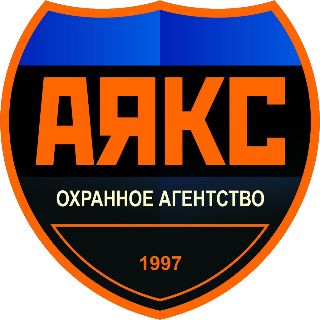                                              Директору  ООО  «ОА АЯКС»Сверчкову Николаю Евгеньевичу от                                                    